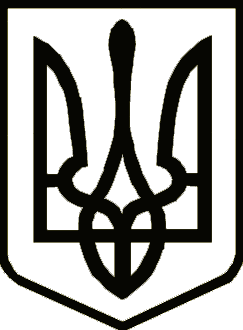  УкраїнаНОВГОРОД-СІВЕРСЬКА РАЙОННА РАДА  ЧЕРНІГІВСЬКОЇ ОБЛАСТІПостійна комісія з питань регламенту, законності і правопорядку, гуманітарної сфери, соціального захисту населення, сім'ї та молодіРЕКОМЕНДАЦІЇ17 червня 2020 року                                                                                   №26м. Новгород-СіверськийПро хід виконання Районної цільової Програми забезпечення громадян, якістраждають на рідкісні (орфанні) захворювання, лікарськими засобами та відповідними харчовими продуктами для спеціального дієтичного споживання на 2019-2020 рокиЗаслухавши і обговоривши інформацію про хід виконання Районної цільової програми забезпечення громадян, які страждають на рідкісні (орфанні) захворювання, лікарськими засобами та відповідними харчовими продуктами для спеціального дієтичного споживання на 2019-2020 роки, затвердженої рішенням Новгород-Сіверської районної ради Чернігівської області від                    26 жовтня 2018 року №384 (далі – Програма), постійна комісія рекомендує:Інформацію про хід виконання Програми взяти до відома.Новгород-Сіверській районній державній адміністрації Чернігівської області:1) забезпечувати подальше виконання заходів, передбачених Програмою;2) забезпечити фінансування заходів Програми.Інформацію про виконання рекомендацій надати до 15 вересня              2020 року.Голова постійної комісіїз питань регламенту, законності іправопорядку, гуманітарної сфери, соціального захисту населення, сім’їта молоді                                                                                     М. Г. Безкоровайний